.Intro: 16 countsCHASSE R, ROCK BACK, RECOVER, CHASSE L, ROCK BACK, RECOVERSIDE TOE STRUT, CROSS TOE STRUT, MONTEREY 1/4 TURN RSHUFFLE FWD, ROCK FWD, RECOVER, SHUFFLE BACK, ROCK BACK, RECOVERWEAVE 1/4 TURN L, PIVOT 1/2 TURN L, STOMP, STOMP***Tag & Restart in wall 2 (3:00), 5 (3:00) & 7 (6:00)WALK FWD X3, KICK, STEP BACK x3, TOUCHVINE R, TOUCH, VINE 1/4 TURN L, SCUFFOption counts 1-8: Rolling Vine R, Rolling Vine 1/4 Turn L, ScuffSHUFFLE FWD, PIVOT 1/2 TURN R, SHUFFLE FWD, PIVOT 1/4 TURN LCROSS ROCK, RECOVER, SIDE ROCK, RECOVER, JAZZ BOX CROSS 1/4 TURN RTag & Restart: in wall 2 (3:00), 5 (3:00) & 7 (6:00), dance up to count 32 than add:STEP FWD, TOUCH & CLAP, STEP BACK, TOUCH & CLAPEmail: simons.daisy@telenet.beThe Right Place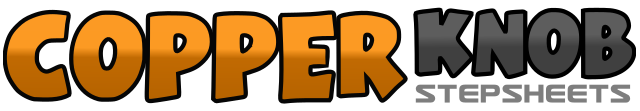 .......Count:64Wall:4Level:Improver.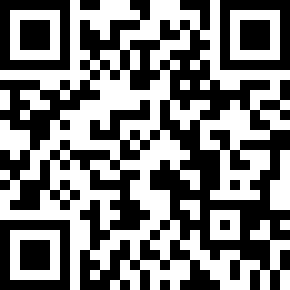 Choreographer:Daisy Simons (BEL) - February 2020Daisy Simons (BEL) - February 2020Daisy Simons (BEL) - February 2020Daisy Simons (BEL) - February 2020Daisy Simons (BEL) - February 2020.Music:The Right Place - The DerailersThe Right Place - The DerailersThe Right Place - The DerailersThe Right Place - The DerailersThe Right Place - The Derailers........1&2Step R to right side, step L next to R, step R to right side3-4Rock L back, recover weight to R5&6Step L to left side, step R next to L, step L to left side7-8Rock R back, recover weight to L1-2Touch R toe to right side, drop R heel down3-4Touch L toe cross over R, drop L heel down5-6Touch R toe to right side, make ¼ turn right stepping R next to L (3:00)7-8Touch L toe to left side, step L next to R1&2Step R forward, step L next to R, step R forward3-4Rock L forward, recover weight to R5&6Step L back, step R next to L, step L back7-8Rock R back, recover weight to L1-4Cross R over L, step L to left side, cross R behind L, step L ¼ turn left forward (12:00)5-8Step R forward, make ½ turn left, stomp R forward, stomp L next to R (6:00)1-4Step R forward, step L forward, step R forward, kick L forward5-8Step L back, step R back, step L back, touch R next to L1-4Step R to right side, cross L behind R, step R to right side, touch L next to R5-6Step L to left side, cross R behind L7-8Step L ¼ turn left forward, scuff R forward (3:00)1&2Step R forward, step L next to R, step R forward3-4Step L forward, make ½ turn R (9:00)5&6Step L forward, step R next to L, step L forward7-8Step R forward, make ¼ turn left (6:00)1-2Rock R cross over L, recover weight to L3-4Rock R to right side, recover weight to L5-6Cross R over L, step L back7-8Step R ¼ turn right to right side, cross L over R (9:00)1-2Step R forward, touch L next to R & clap3-4Step L back, touch R next to L & clap